 Title:  Column Chromatography of Green Fluorescent ProteinApprovals:PreparerDate_07Oct06________Reviewer:  ____________________________Date__________									                Page 1 of 6Part ICrude Isolation of GFP from Lysed Cellsq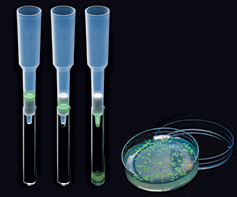 1.	Purpose:1.1	The purpose of this SOP is to purify green fluorescent protein (GFP) from lysed E. coli cells using column chromatography.2.	Scope:	2.1	This SOP will be executed whenever the purification of GFP is needed.This SOP will be executed after the performance of pGLO Bacterial Transformation.3.	Responsibility:3.1	It is the responsibility of the Instructor to aid the students in the performance of all the procedures described in this SOP.	3.2	It is the responsibility of the Instructor to update this SOP as needed.4.	References:4.1	Instructions from Biotechnology Explorer Green Fluorescent Protein (GFP) Purification Kit Instruction Manual (Bio-Rad catalog number 166-0005EDU 	4.2	GFP Chromatography Kit. (Bio-Rad catalog number 166-0005EDU)  5.	Definitions:              5.1	Ion Exchange Chromatography                                                                                                                              Page 2 of 65.2	Hydrophobic Interaction Chromatography              5.4	Elution	5.5	Eluate5.6	Column Volume5.7  	Supernatant6.	Hazard Communication	6.1	Wear personal protection equipment 	6.2	Wear eye protection.6.3	For Disposal of Biohazard Waste use an autoclavable bag and follow proper sterilization techniques.7.	Materials	7.1	Safety glasses or goggles	7.2	Microfuge tubes	7.3	Pipettes	7.4	Microtube rack	7.5	Marker	7.6	E. coli GFP cell culture from Bacterial Transformation and Upstream Processing
            SOP
7.7	Incubator to grow E. coli transformed with GFP at 35C
7.8	Freezer
7.9	Microfuge centrifuge
7.10	Vortex7.11	TE Buffer
7.12	Lysozyme in 1ml of TE Buffer
7.13	UV Lamp8.	Procedure:      Preliminary Procedures before ChromatographyTake 2ml of pGLO transformed E.coli culture from the 20ml culture tube, centrifuge at 2,000 RPM for twenty minutes. The cell pellet should fluoresce when viewed by a UV lamp.   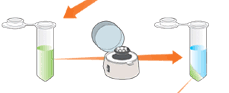 While waiting, rehydrolyze the lysozyme with 1 ml of TE buffer.Pour off the E. coli supernatant into a 10% Clorox solution.8.1.5    Add 750 l of TE buffer and resuspend the pellet by pipetting the fluid up             and down many times to make a homogenous mixture. Vortex if             necessary.8.1.6    Add 1 drops of the reconstituted lysozyme solution. Mix the contents             							     Page 3 of 6           gently. Freeze contents at -20C for 1 day at least.8.1.7   Thaw the microfuge tube containing bacterial cell lysate to hand warmth
                       temperature.8.1.8   Centrifuge for 10 minutes at maximum speed.8.1.9   Observe the bacterial cell supernatant with the UV light. It should
           fluoresce.8.1.10 Remove the bacterial cell lysate supernatant and place into a clean     
           microfuge tube.  This is the fraction we will use to purify GFP.Part II         Hydrophobic Interaction Chromatography9.0	Materials	9.1	250ul of bacterial cell lysate9.2	Pre-packed Hydrophobic Interaction Chromatography Column	9.3	Waste tube or beaker	9.4	HIC Buffers:  		9.4.1 	Binding buffer (= 4.0M ammonium sulfate in TE Buffer pH 8)		9.4.2	Equilibration buffer (= 2.0M ammonium sulfate in TE Buffer pH8)		9.4.3	Wash buffer (= 1.3M ammonium sulfate in TE Buffer pH8)		9.4.4	Elution buffer (= TE buffer)	9.5	Test tube rack	9.6	Magic marker	9.7	3 test tubes (5 ml volume)
 	9.8	disposable pipettes ~ 3 ml9.9	Pipetman 1000ul with tips 9.10	UV black light10.0	Procedure (Illustrated Overview):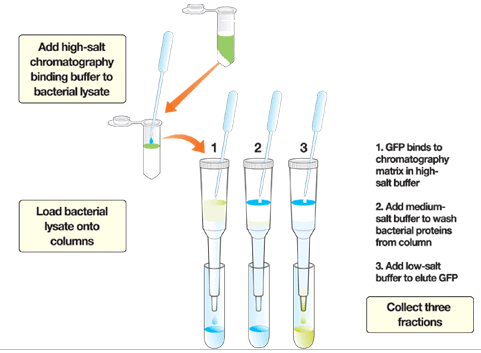   										    Page 4 of 6	10.1     Remove caps from the top and bottom of the HIC column and then allow the
                  fluid within to drain.	10.2	Add 2 ml of Equilibration buffer to the top of the column. Allow the column to drain into the waste beaker. Cap the bottom of the column.10.3	Transfer 250µl of bacterial cell lysate to a 1.0ml microfuge tube and add 250µl of  binding buffer to it.      10.4.    Label three 5ml plastic test tubes in sequence from 1-3.                             10.4.1 Place test tube number 1 under the column.  Remove the cap                              from the bottom of the column and add 250 l of the bacterial cell lysate                               supernatant/ Binding buffer used in 10.3. to the top of the
                              column.  Allow the solution to drain completely into test tube 1.10.4.2  Place test tube number 2 under the column.  Add 250 l of Wash buffer.  Allow the buffer to drain to the top of the column into test tube 2. 10.4.3	Place test tube number 3 under the column.  Add 750 l of Elution buffer to the column.  Allow the buffer to drain completely into test tube 3.  This tube should have pure GFP in it.  It can be seen glowing green under the long range UV lamp. 10.5	Note the GFP positive test tube(s) and save for future analysis by SDS-PAGE.             Part III         Ion Exchange (Anion Ion Exchange) Chromatography (IEX)11.0	Materials:	11.1	250µl of bacterial cell lysate supernatant11.2	Pre-packed MacroPrep High Q for Anion Exchange Chromatography column	11.3	Waste tube or beaker 11.4	Anion Ion Exchange Chromatography buffers:  		11.4.1	Equilibration buffer (=50 mM Tris pH 8.3)		11.4.2	Elution buffer 1 (50 mM Tris, pH 8.3, 130 mM NaCl)		11.4.3	Elution buffer 2 (50 mM Tris, pH 8.3, 200 mM NaCl)                  11.4.4  Elution buffer 3 (50 mM Tris pH 8.3, 300 mM NaCl)                  11.4.5  Elution buffer 4 (50mM  Tris pH 8.3, 500 mM NaCl)                                                             	11.5	Test tube rack	11.6	Marker	11.7	6 test tubes (5 ml volume)
 	11.8	Disposable pipettes ~ 3 ml11.9	Pipetman 1000ul with tips 11.10	UV black light      11.11   Lab marker      11.12   Microfuge tube 12.	Procedure: 12.1	Label 5, 5ml test tubes in sequence from 1-5.        	12.2     Remove cap from the top and then the bottom of the IEX column          Page 5 of 612.3     Equilibrate the column by adding 2ml of 50mM Tris pH 8.3. Collect and discard
                        into the waste beaker.12.4     Load 250µl of the bacterial cell lysate supernatant onto the top of the column                        and collect the	flow through fraction in test tube 1.  Examine with UV light.                         Save 10ul of the flow through in a microfuge tube for future use.                   12.5	Immediately add 250ul of Elution Buffer 1 (50 mM Tris, pH 8.3, 130 mM NaCl) to the top of the column and collect the eluate in test tube 2. Examine with UV light. Save 10ul of the flow through in a microfuge tube for future use.           12.6	Add 250ul of Elution Buffer 2 (50 mM Tris, pH 8.3, 200 mM NaCl) to the top of the column and collect the eluate in test tube 3. Examine with UV light. Save 10ul of the flow through in a microfuge tube for future use.12.7	Add 750ul of Elution Buffer 3 (50 mM Tris, pH 8.3, 300 mM NaCl) to the top of the column and collect the eluate in test tube 4. Examine with UV light. Save 10ul of the flow through in a microfuge tube for future use.12.8 	Add 250ul of Elution Buffer 4 (50 mM Tris, pH 8.3, 500 mM NaCl) to the top of the column and collect the eluate in test tube 5. Examine with UV light. Save 10ul of the flow through in a microfuge tube for future use.12.9	Using the UV light select the test tube(s) containing GFP for analysis by             SDS-PAGE as well as any additional samples that were collected.Part IIIIon Exchange (Cation Ion Exchange) Chromatography (IEX)13.0	Materials	 13.1	Bacterial lysate or previous isolated sample, 250 µl             13.2 	Pre-packed IEX column (cation) Macro-Prep High S              13.3	Waste tube or beaker             13.4    Cation Ion Exchange Chromatography buffers:            13.4.1	Equilibration buffer ( = 50 mM Tris pH 8.3)	            13.4.2	Elution Buffer 1 (50mM  Tris, pH 8.3, 130 mM NaCl)	            13.4.3	Elution Buffer 2 (50 mM Tris, pH 8.3, 200 mM NaCl)		13.4.4	Elution Buffer 3 (50 mM Tris, pH 8.3, 300 mM NaCl)		13.4.5	Elution Buffer 4 (50 mM Tris, pH 8.3, 500 mM NaCl)13.5 	Test tube rack13.6	Marker13.7	5 test tubes (5 ml volume)13.8	Disposable pipettes ~3ml13.9	Pipetman 1000 µl with tips13.10  	UV black light 13.11	Microfuge tube14.0	Procedure:	14.1	Label 5 (5 ml) test tubes in sequence from 1-5 and place into test tube rack.	14.2	Remove cap from the top and then the bottom of the IEX column.									                 Page 6 of 614.3	Equilibrate the column by adding 2 ml of 50mM Tris pH 8.3. Collect and discard                         into a waste beaker.14.4     Load 250 µl of the bacterial cell lysate supernatant onto the top of the column		and collect the flow through fraction (eluate) into test tube 1. Examine with                                      UV  light; if GFP is present it will glow.                        Save 10 µl of flow through liquid in a microfuge tube for future use.	14.5	Immediately add 250 µl of Elution Buffer 1 (50mM Tris, pH 8.3, 130mM NaCl)		to the top of the column and collect the eluate in test tube 2. Examine with UV                         light again as in 14.4.  Save 10 µl of the flow through liquid in a microfuge tube                         for future use. 14.6	Add 250 µl of Elution Buffer 2 (50mM Tris pH 8.3, 200mM NaCl) to the top of the column and collect the eluate in test tube 3. Save 10 µl of the flow through in a microfuge tube for future use.14.7	Add 750 µl of Elution Buffer 3 (50 mM Tris pH 8.3, 300mM NaCl) to the top of the column and collect the eluate in test tube 4. Examine with UV light. Save 10 µl of the flow through in a microfuge tube for future use.14.8 	Add 250 µl of Elution Buffer 4 (50 mM Tris, pH 8.3, 500mM NaCl)to the top of the column and collect the eluate in test tube 5. Examine with UV light. Save 10 µl of the flow through to a microfuge tube for future use.14.9 	Using the UV light select the test tube(s) containing GFP for analysis by SDS-PAGE or include all samples if you wish.                